БАШҠОРТОСТАН РЕСПУБЛИКАҺЫ                                                     РЕСПУБЛИка БАШКОРТОСТАН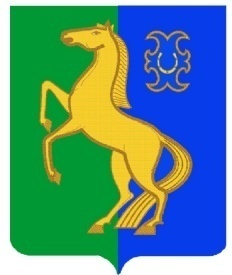      ЙƏРМƏКƏЙ районы                                                                        Администрация сельскогомуниципаль РАЙОНЫның                                                 поселения  Нижнеулу-елгинскийтубəнге олойылfа АУЫЛ СОВЕТЫ                                сельсовет МУНИЦИПАЛЬНОГО РАЙОНА     ауыл БИЛƏмƏҺе  хакимиƏте                                                                     ЕРМЕКЕЕВСКий РАЙОН452196, Тубǝнге Олойылға Йǝштǝр урамы,10                                             452196, с. Нижнеулу-Елга, ул. Молодежная,10Тел. (34741) 2-53-15                                                                                                    Тел. (34741) 2-53-15E-mail: n_u_elga@mail.ru                                                                                                        E-mail: n_u_elga@mail.ru БОЙОРОҠ                                                 № 12                                         РАСПОРЯЖЕНИЕ21  апрель  2019  й.                                                                                                 21  апреля  2019  г.О назначении должностных лиц, ответственных за профилактику коррупционных и иных правонарушений         В соответствии с Федеральным законом от 25 декабря 2008 г. N 273-ФЗ "О противодействии коррупции", Указом Президента Российской Федерации от 21.09.2009 г. № 1065 «О проверке достоверности и полноты сведений, представляемых гражданами, претендующими на замещение должностей федеральной государственной службы, и федеральными государственными служащими, и соблюдение федеральными государственными служащими требований к служебному поведению»:          1. Назначить ответственным за работу по профилактике коррупционных и иных правонарушений в администрации сельского  поселения Нижнеулу-Елгинский  сельсовет муниципального  района  Ермекеевский  район Республики  Башкортостан Зарянову  Ольгу  Владимировну,  главу  сельского  поселения Нижнеулу-Елгинский  сельсовет         2. Возложить на ответственного за работу по профилактике коррупционных и иных правонарушений следующие функции:        а) обеспечение соблюдения муниципальными служащими ограничений и запретов, требований о предотвращении или урегулировании конфликта интересов, исполнения ими обязанностей, установленных Федеральным законом от 25 декабря 2008 г. N 273-ФЗ "О противодействии коррупции" и другими федеральными законами (далее - требования к служебному поведению);        б) принятие мер по выявлению и устранению причин и условий, способствующих возникновению конфликта интересов на муниципальной службе;        в) обеспечение деятельности комиссий по соблюдению требований к служебному поведению муниципальных служащих и урегулированию конфликта интересов;        г) оказание муниципальным служащим консультативной помощи по вопросам, связанным с применением на практике требований к служебному поведению и общих принципов служебного поведения муниципальных служащих, утвержденных Указом Президента Российской Федерации от 12 августа 2002 г. N 885, а также с уведомлением представителя нанимателя (работодателя),  прокуратуру Ермекеевского района, иных государственных органов о фактах совершения муниципальными служащими коррупционных правонарушений, непредставления ими сведений либо представления недостоверных или неполных сведений о доходах, об имуществе и обязательствах имущественного характера;        д) обеспечение реализации муниципальными служащими обязанности уведомлять представителя нанимателя (работодателя),  прокуратуру Ермекеевского района, иные государственные органы обо всех случаях обращения к ним каких-либо лиц в целях склонения их к совершению коррупционных правонарушений;        е) организация правового просвещения муниципальных служащих;        ж) проведение служебных проверок;        з) осуществление проверки достоверности и полноты сведений о доходах, об имуществе и обязательствах имущественного характера, представляемых гражданами, претендующими на замещение должностей муниципальной  службы, и муниципальными служащими, сведений, представляемых гражданами, претендующими на замещение должностей муниципальной службы, в соответствии с нормативными правовыми актами Российской Федерации, проверки соблюдения муниципальными служащими требований к служебному поведению;        и) подготовка указанными должностными лицами в соответствии с их компетенцией проектов нормативных правовых актов о противодействии коррупции;        к) взаимодействие с правоохранительными органами в установленной сфере деятельности;        л) анализ сведений о доходах, об имуществе и обязательствах имущественного характера, представляемых гражданами, претендующими на замещение должностей муниципальной службы, и муниципальными служащими, сведений о соблюдении муниципальными служащими требований к служебному поведению, о предотвращении или урегулировании конфликта интересов и соблюдении установленных для них запретов, ограничений и обязанностей, а также сведений о соблюдении гражданами, замещавшими должности муниципальной службы, ограничений при заключении ими после ухода с муниципальной  службы трудового договора и (или) гражданско-правового договора в случаях, предусмотренных федеральными законами;        м) осуществление проверки соблюдения гражданами, замещавшими должности муниципальной службы, ограничений при заключении ими после увольнения с муниципальной службы трудового договора и (или) гражданско-правового договора в случаях, предусмотренных федеральными законами.        3.   Данное распоряжение разместить  на официальном сайте сельского  поселения Нижнеулу-Елгинский  сельсовет муниципального  района  Ермекеевский  район Республики  Башкортостан         4. Контроль за исполнением настоящего распоряжения оставляю за собой.        Глава сельского  поселения       Нижнеулу-Елгинский  сельсовет                                                  О.В.Зарянова